СОВЕТ ДЕПУТАТОВ муниципального образования Чёрноотрожский сельсовет Саракташского района оренбургской областитретий созывР Е Ш Е Н И Е двадцать восьмого  заседания Совета депутатов Чёрноотрожского сельсовета третьего созыва09.11.2018                                      с. Черный Отрог                                      № 180В соответствии со ст. 27.1 Федерального закона от 06.10.2003 №131-ФЗ «Об общих принципах организации местного самоуправления в Российской Федерации», Закона Оренбургской области от 17.10.2018 №1277/339-VI-03 «О внесении изменений в закон Оренбургской области «Об организации местного самоуправления в Оренбургской области» и признании утратившим силу закона Оренбургской области «О сельских старостах Оренбургской области», Уставом муниципального образования  Черноотрожский сельсовет, по представлению схода граждан села Изяк-Никитино от 2 ноября 2018 года Совет депутатов Чёрноотрожского сельсоветаРЕШИЛ:1. Назначить Анисимова Олега Алексеевича старостой села Изяк-Никитино.2. Настоящее решение вступает в силу после его подписания и подлежит размещению на официальном сайте муниципального образования Чёрноотрожский сельсовет  Саракташского района Оренбургской области в сети «Интернет».3. Контроль за исполнением настоящего решения возложить на постоянную комиссию Совета депутатов по мандатным вопросам, вопросам местного самоуправления, законности, правопорядка, работе с общественными и религиозными объединениями, национальным вопросам и делам военнослужащих (Базаров П.Н.).Председатель Совета депутатов,глава муниципального образования                                            З.Ш. Габзалилов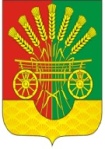 О назначении старосты села Изяк-НикитиноРазослано:Губернатору Оренбургской области, О.А. Анисимову, депутатам, прокуратуре района, постоянной комиссии, официальный сайт администрации сельсовета 